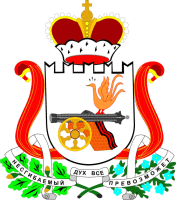 РУДНЯНСКОЕ РАЙОННОЕ ПРЕДСТАВИТЕЛЬНОЕ СОБРАНИЕКОНТРОЛЬНО-РЕВИЗИОННАЯ КОМИССИЯ216790, г.Рудня, Смоленской области,  ул.Киреева, д.93, каб.27E-mail:krkrudnya@mail.ru   телефон, факс. (481 41) 5-18-90Отчет о деятельности Контрольно-ревизионной комиссии муниципального образования Руднянский район Смоленской области за 2020 год          В соответствии с часть 2 статьи 19 Федерального закона от 7 февраля 2011 года № 6-ФЗ «Об общих принципах организации и деятельности контрольно-счетных органов субъектов Российской Федерации и муниципальных образований, части 4.27 Решения Руднянского районного представительного Собрания от 25 ноября 2011 №212 «Об утверждении Положения о Контрольно-ревизионной комиссии муниципального образования Руднянский район Смоленской области»  Контрольно-ревизионной комиссией подготовлен отчет о своей деятельности за  2020 год.         Деятельность Контрольно-ревизионной комиссии осуществлялась на основании плана работы.            Настоящий отчет содержит основные итоги деятельности Контрольно-ревизионной комиссии муниципального образования Руднянский район  Смоленской области (далее – Контрольно-ревизионная комиссия) за отчетный период, результаты проведенных контрольных и экспертно-аналитических мероприятий, рекомендации и предложения по результатам деятельности К онтрольно-ревизионной комиссии, направленные на устранение выявленных нарушений, совершенствование бюджетного процесса, а также организационной деятельности.Общие положения            Правовые основы деятельности Контрольно-ревизионной комиссии определены Бюджетным кодексом Российской Федерации (далее – Бюджетный кодекс РФ), Федеральным законом от 06.10.2003 № 131-ФЗ «Об общих принципах организации местного самоуправления в Российской Федерации», Федеральным законом от 07.02.2011 № 6-ФЗ «Об общих принципах организации и деятельности контрольно-счетных органов субъектов Российской Федерации и муниципальных образований» (далее – Федеральный закон № 6-ФЗ), а также Уставом муниципального образования Руднянский район  Смоленской области, Положением о Контрольно-ревизионной комиссии.           Согласно указанным актам Контрольно-ревизионная комиссия является постоянно действующим органом внешнего муниципального финансового контроля, образована Руднянским районным представительным Собранием и подотчетна ей.           Контрольные полномочия Контрольно-ревизионной комиссии распространяются на органы местного самоуправления и муниципальные органы, муниципальные учреждения муниципального образования Руднянский район Смоленской области, а также иные организации, использующие имущество, находящееся в муниципальной  собственности, получающие субсидии за счет средств бюджета муниципального образования Руднянский район Смоленской области (далее – бюджет муниципального района).          Контрольно-ревизионная комиссия, осуществляя свои полномочия в области внешнего муниципального финансового контроля, основывается на принципах законности, объективности, эффективности, независимости и гласности.          Отчет является одной из форм реализации принципа гласности, ежегодно предоставляется в Руднянское районное представительное Собрание и размещается в сети «Интернет» на сайте муниципального образования Руднянский район  Смоленской области после его рассмотрения Руднянским районным представительным Собранием.          В соответствии с Положением о Контрольно-ревизионной комиссии в 2020 году Руднянским районным представительным Собранием и Советами депутатов городских и сельских поселений заключено 6 соглашений о передаче полномочий по осуществлению внешнего муниципального финансового контроля.           Контрольно-ревизионная комиссия в процессе реализации возложенных на нее полномочий осуществляла контрольную и экспертно-аналитическую деятельность в соответствии с Планом работы Контрольно-ревизионной комиссии на 2020 год (далее – план работы), утвержденным председателем Контрольно-ревизионной комиссии 25 декабря 2019 года. План работы выполнен своевременно и в полном объеме. Годовой план работы был сформирован с учетом предложений Председателя Руднянского районного представительного Собрания.Экспертно-аналитическая  деятельность       В отчетном периоде  Контрольно-ревизионной комиссией подготовлено 89  экспертно-аналитических  заключения, отчетов  (в 2019 году 115 заключений): -   для муниципального района   9 заключений, 1 отчет; - для поселений, входящих в состав муниципального образования Руднянский район 73 заключения, 6 отчетов, в том числе:В соответствии со статьей 264.2 «Составление бюджетной отчетности» Бюджетного кодекса составлено 21 заключение на отчеты об исполнении бюджета за 1 квартал, за 1 полугодие и за 9 месяцев (в районе 3, по поселениям 18).   В соответствии со статьей 264.4 Бюджетного кодекса проведена внешняя проверка годовых отчетов об исполнении местных бюджетов за 2019 год – подготовлено 7 заключений. По экспертизе проектов решений о внесении изменений и дополнений в местные бюджеты представлено 47 заключений  (район – 4, поселения - 43). Составлено 7 заключений на проекты бюджетов муниципальных образований на 2021 год и плановый период 2022 и 2023 годов.Составлены 7 отчетов  о деятельности Контрольно-ревизионной комиссии за 2020 год (район - 1, поселения - 6).      В аналитических заключениях чаще всего указывалось на следующие нарушения:- отсутствие финансово-экономического обоснования прогнозируемых расходных обязательств местного бюджета;- статьи 86 «Расходные обязательства муниципального образования» Бюджетного кодекса РФ;- статьи 137 «Дотации на выравнивание бюджетной обеспеченности поселений (внутригородских районов)» Бюджетного кодекса РФ;- статьи 142.1 «Порядок предоставления дотаций на выравнивание бюджетной обеспеченности поселений из бюджета муниципального района» Бюджетного кодекса РФ;- статьи 142.5 «Иные межбюджетные трансферты из бюджетов городских, сельских поселений бюджетам муниципальных районов» Бюджетного кодекса РФ;- статьи 179 «Государственные программы Российской Федерации, государственные программы субъекта Российской Федерации, муниципальные программы»  Бюджетного кодекса РФ;- статьи 179.4 «Дорожные фонды» Бюджетного кодекса РФ;- статьи 184.1 «Общие положения» Бюджетного кодекса РФ;- статьи 158 «Бюджетные полномочия главного распорядителя (распорядителя) бюджетных средств» Бюджетного кодекса РФ; -  Федеральным законом от 06.10.2003 №131-ФЗ «Об общих принципах организации местного самоуправления в Российской Федерации»;- Приказа Министерства финансов РФ от 28.12.2010 №191н «Об утверждении Инструкции о порядке составления и представления годовой, квартальной и месячной отчетности об исполнении бюджетов бюджетной системы Российской Федерации»;- Приказа Министерства Финансов РФ от 06.06.2019 №85н  «О Порядке формирования и применения кодов бюджетной классификации Российской Федерации, их структуре и принципах назначения»;- Федерального Закона от 02.08.2019 №307-ФЗ «О внесении изменений в Бюджетный кодекс РФ в целях совершенствования межбюджетных отношений»;- Областного закона от 29.09.2005 №87-з «О межбюджетных отношениях в Смоленской области»;- придерживаться более сдержанной долговой  политики, с соблюдением ограничений, предусмотренных Бюджетным кодексом РФ.Контрольно-ревизионная деятельность          В отчетном периоде проведено три контрольных мероприятия.           На основании плана работы проведены контрольные мероприятия в муниципальном образовании Понизовского сельского поселения, в Администрации муниципального образования Руднянский район Смоленской области,  в Отделе по образованию, физической культуре и спорту Администрации  муниципального       образования  Руднянский  район  Смоленской области, муниципальном казенном учреждении Централизованной бухгалтерии учреждений образования Руднянского района Смоленской области.       Проверками охвачено объектов на общую сумму в размере 24 миллиона 860 тысяч рублей.        Цель контрольного мероприятия поселения: «Контроль за законностью, результативностью использования средств бюджета поселения,  а также средств, получаемых бюджетом поселения из иных  источников, предусмотренных законодательством Российской Федерации».      Цель контрольного мероприятия в Администрации муниципального образования Руднянский район Смоленской области  - «Проверка эффективности  и целевого использования бюджетных средств,  направленных  в 2019 году на реализацию муниципальной программы ««Обеспечение мер пожарной безопасности в Администрации муниципального образования Руднянский район Смоленской области» на 2019-2021 годы».     В Отделе образования, физической культуры и спорта – « Контроль за законностью, результативностью (эффективностью и экономностью) и проверка эффективности  и целевого использования бюджетных средств,  направленных  в 2019 году на реализацию подпрограммы «Развитие дополнительного образования» в рамках муниципальной программы «Развитие образования и молодежной политики в муниципальном образовании Руднянский район Смоленской области».Понизовское сельское поселение         В результате контрольного мероприятия установлены финансовые нарушения на сумму 414,0 тыс.рублей.  В связи с выявленными нарушениями и недостатками по результатам контрольного мероприятия  Контрольно-ревизионной комиссией  направлено  представление и отчет Главе  муниципального образования с рядом предложений  по их устранению и недопущения в дальнейшем:Устранить выявленные нарушения и недостатки, не допускать их в дальнейшем.Отчеты об исполнении бюджета Понизовского сельского поселения (ф.0503117) составлять в соответствии с  Приказом  Министерства финансов РФ от 28.12.2010 №191н «Об утверждении Инструкции о порядке составления и представления годовой, квартальной и месячной отчетности об исполнении бюджетов бюджетной системы Российской Федерации». Реестры расходных обязательств муниципального образования Понизовского сельского поселения Руднянского  района  Смоленской области привести в соответствие с действующим законодательством. Копии Реестров расходных обязательств  предоставить в Контрольно-ревизионную комиссию.Предоставить в Контрольно-ревизионную комиссию копии Сводной бюджетной росписи  муниципального образования Понизовского сельского поселения Руднянского  района  Смоленской области за 2019 год.Утвердить распоряжениями Главы муниципального образования Понизовского сельского поселения за проверяемый период кассовый план   поступлений и выплат в местный бюджет Понизовского сельского поселения и представить  копии распоряжений и кассового плана   поступлений и выплат в Контрольно-ревизионную комиссию.Предоставить в Контрольно-ревизионную комиссию копии бюджетных смет за 2019 год. Привести в соответствие с действующим законодательством: «Журналы операций с безналичными денежными средствами №2», «Журналы операций расчетов с поставщиками и подрядчиками №4», «Журналы операций  расчетов с дебиторами по доходам №5» за 2019 год  и копии предоставить в Контрольно-ревизионную комиссию.Представить в Контрольно-ревизионную комиссию копию Порядка определения арендной платы за пользование объектами собственности поселения, а также порядок, условия и сроки ее внесения.Представить в Контрольно-ревизионную комиссию копию отчета об исполнении прогнозного плана приватизации муниципального имущества муниципального образования Понизовского сельского поселения за 2019 год. Договора аренды недвижимого имущества заключать в соответствии с действующим законодательством. Положение о порядке перечисления в бюджет Понизовского сельского поселения Руднянского района Смоленской области части прибыли муниципальных унитарных предприятий на территории муниципального образования Понизовского сельского поселения Руднянского района Смоленской области и решение Совета депутатов Понизовского сельского поселения Руднянского района Смоленской области от 28.08.2013 №202 необходимо привести в соответствие, копии предоставить в Контрольно-ревизионную комиссию.Необходимо проанализировать деятельность убыточного  ММПКХ «Понизовское» за 2018 год на предмет выполнения им целей и задач, для которых оно создано. В соответствии со статей 20.8, 76 Решения Совета депутатов Понизовского сельского поселения Руднянского района Смоленской области от 28.08.2013 №202 «Об утверждении Положения о порядке управления и распоряжения имуществом, находящимся в собственности Понизовского сельского поселения Руднянского района Смоленской области» осуществлять контроль за соблюдением установленного порядка управления и распоряжения имуществом, находящемся в собственности поселения. При составлении трудовых договоров в муниципальном образовании Понизовского сельского поселения руководствоваться статями 60.2, 72, 151 Трудового кодекса Российской Федерации.   Учетную политику Администрации Понизовского сельского поселения привести в соответствие  с действующим законодательством. Представить в Контрольно-ревизионную комиссию копию данного документа.Привести в соответствие  «Журнал операций с безналичным денежным средствами №2» за апрель 2019 года и копию представить в Контрольно-ревизионную комиссию. К  «Журналам операций с безналичным денежным средствами №2» прилагать выписки по лицевому счету. Представить в Контрольно-ревизионную комиссию копии следующих документов:- Порядка проведения инвентаризации муниципального имущества  муниципального образования Понизовского сельского поселения Руднянского района Смоленской области; - нормативно-правовой акта о проведении инвентаризации основных средств и нематериальных активов в муниципальном образовании Понизовского сельского поселения Руднянского района Смоленской области за 2019 год;- инвентаризационных описей;- Акт о результатах инвентаризации за 2019 год;- инвентарные карточки учета основных средств.  Представить в Контрольно-ревизионную комиссию копии нормативно - правовых актов, утверждающих Реестры муниципального имущества Понизовского сельского поселения Руднянского района Смоленской области за 2019 год.Реестры муниципального имущества Понизовского сельского поселения за 2019 год привести в соответствие и копии представить в Контрольно-ревизионную комиссию.  При заключении договоров на выполнение работ и оказание услуг, руководствоваться статьями 432,702 Гражданского кодекса РФ.  Соблюдать статью 34 «Принцип эффективности использования бюджетных средств» Бюджетного кодекса РФ.В соответствии с ч.9 статьи 17 Федерального закона №44-ФЗ изменения плана закупок, утвержденные приказами Администрации Понизовского сельского поселения размещать в общем объеме на официальном сайте ЕИС.Представить в Контрольно-ревизионную комиссию копию нормативно-правового акта о создании комиссии по осуществлению закупок для муниципальных нужд, копию Положения о приемочной комиссии. Представить в Контрольно-ревизионную комиссию копию утвержденного обязательного Перечня отдельных видов товаров, работ, услуг, их потребительские свойства и иные характеристики, а также значения таких свойств и характеристик. Соблюдать сроки размещения в Единой Информационной Системе в сфере закупок. Представить в Контрольно-ревизионную комиссию копию муниципального контракта, указанного в плане-графике и плане закупок на финансовый 2019 год на сумму 411,9 тыс.рублей. Отчеты об исполнении муниципальных контрактов и (или) о результатах отдельного этапа его исполнения размещать на Официального сайта Единой информационной системы в сфере закупок www.zakupki.gov.ru. Требования к определению нормативных затрат для обеспечения муниципальных нужд принять к исполнению. Представить в Контрольно-ревизионную комиссию копию справки подрядчика (ММПКХ «Понизовье») о расчете калькуляции себестоимости единицы (машино-часа) выполненных работ и услуг. Оформить в муниципальную собственность автомобильные дороги муниципального значения, общей протяженностью 3,086 километра.Представить в Контрольно-ревизионную комиссию копию выписки из Единого государственного реестра автомобильных дорог, являющегося федеральным информационным ресурсом и содержащим сведения об автомобильных дорогах, независимо от форм собственности и значения.Путевые листы оформлять в соответствии со статьей 2 Приказа Минтранса РФ от 18.09.2008г. № 152 «Об утверждении обязательных реквизитов и порядка заполнения путевых листов».  Представить в Контрольно-ревизионную комиссию копию Журнала регистрации путевых листов за 2019 год. Представить в Контрольно-ревизионную комиссию копии путевых листов за январь 2019 года.Представить в Контрольно-ревизионную комиссию копию нормативно-правовой акт, устанавливающего  нормы расхода  топлива и смазочных материалов на автомобильном транспорте в летний и зимний период, а также копию нормативно-правового акта Администрации Понизовского сельского поселения, устанавливающий лимиты потребления  бензина за проверяемый период.  Соблюдать требования Письма Минздрава России и Минтранса России от 21.08.2003 № 2510/9468-03-32 «О предрейсовых медицинских  осмотрах водителей транспортных средств", статьи 20 Федерального закона от 10.12.1995 № 196-ФЗ «О безопасности дорожного движения», т.е. проводить предрейсовые медицинские осмотры водителя.       Для сведения и принятия мер в соответствии с действующим законодательством материалы контрольного мероприятия  направлены:-Главе муниципального образования Понизовского сельского поселения Руднянского района Смоленской области;- Совету депутатов муниципального образования Понизовского сельского поселения Руднянского района Смоленской области.        В соответствии с информацией от 12.05.2020 №372 Главы муниципального образования Понизовского  сельского поселения Руднянского района Смоленской области выявленные  нарушения и недостатки устраняются.Предоставлены копии Реестров расходных обязательств муниципального образования Понизовского сельского поселения Руднянского  района  Смоленской области на 01.01.2019 года, на 01.07.2019 года, на 01.10.2019 года.Предоставлены копии Сводной бюджетной росписи  муниципального образования Понизовского сельского поселения Руднянского  района  Смоленской области за 2019 год:- распоряжение Администрации Понизовского сельского поселения Руднянского  района  Смоленской области от 29.12.2018 №106-р;- распоряжение Администрации Понизовского сельского поселения Руднянского  района  Смоленской области от 29.03.2019 №27.1-р;- распоряжение Администрации Понизовского сельского поселения Руднянского  района  Смоленской области от 28.06.2019 №55.1-р;- распоряжение Администрации Понизовского сельского поселения Руднянского  района  Смоленской области от 30.09.2019 №64.1-р;- распоряжение Администрации Понизовского сельского поселения Руднянского  района  Смоленской области от 20.11.2019 №72.1-р.Предоставлены копии кассового плана   поступлений и выплат в местный бюджет Понизовского сельского поселения:- распоряжение Администрации Понизовского сельского поселения Руднянского  района  Смоленской области от 28.12.2018 №101-р;- распоряжение Администрации Понизовского сельского поселения Руднянского  района  Смоленской области от 06.04.2019 №27.2-р;- распоряжение Администрации Понизовского сельского поселения Руднянского  района  Смоленской области от 01.07.2019 №55.2-р;- распоряжение Администрации Понизовского сельского поселения Руднянского  района  Смоленской области от 01.10.2019 №64.2-р.Предоставлены копии бюджетных смет за 2019 год. Приведены в соответствие с действующим законодательством и предоставлены копии: «Журналов операций с безналичными денежными средствами №2», «Журналов операций расчетов с поставщиками и подрядчиками №4», «Журналов операций  расчетов с дебиторами по доходам №5» за 2019 год.  Предоставлена копия постановления Администрации Понизовского сельского поселения Руднянского  района  Смоленской области от 05.04.2017 №31 «Об утверждении Положения о порядке предоставления в аренду объектов муниципальной собственности муниципального образования Понизовского сельского поселения Руднянского  района  Смоленской области».Предоставлена копия отчета об исполнении прогнозного плана приватизации муниципального имущества муниципального образования Понизовского сельского поселения за 2019 год.Предоставлена копия решения Совета депутатов Понизовского сельского поселения Руднянского района Смоленской области  от 30.04.2020 №62 «О внесении изменений в решение Совета депутатов Понизовского сельского поселения Руднянского района Смоленской области от 28.08.2013 №202».Предоставлена копия «Анализа хозяйственной деятельности ММПКХ «Понизовское» за 2018 год. Предоставлена копия распоряжения Администрации Понизовского сельского поселения Руднянского  района  Смоленской области от 09.01.2019 №2.1-р «Об утверждении Положения об учетной политики Администрации Понизовского сельского поселения Руднянского района Смоленской области». Предоставлены копии выписок по лицевому счету к  «Журналам операций с безналичным денежным средствами №2». Предоставлены копии следующих документов:- распоряжение Администрации Понизовского сельского поселения Руднянского  района  Смоленской области от 22.12.2015 №82.1-р «Об утверждении Порядка проведения инвентаризации муниципального имущества  Понизовского сельского поселения Руднянского района Смоленской области»;- распоряжение Администрации Понизовского сельского поселения Руднянского  района  Смоленской области от 20.12.2019 №82.1-р «О проведении инвентаризации муниципального имущества Понизовского сельского поселения Руднянского района Смоленской области за 2019 году»;- инвентаризационной описи от 27.12.2019 №1.Не представлены копии:- Акт о результатах инвентаризации за 2019 год;- инвентарные карточки учета основных средств.  Предоставлены копии следующих документов:- распоряжение Администрации Понизовского сельского поселения Руднянского  района  Смоленской области от 28.12.2018 №104-р «Об утверждении Реестра муниципального имущества муниципального образования Понизовского сельского поселения Руднянского района Смоленской области на 01.01.2019г.»;- распоряжение Администрации Понизовского сельского поселения Руднянского  района  Смоленской области от 31.12.2019 №86-р «Об утверждении Реестра муниципального имущества муниципального образования Понизовского сельского поселения Руднянского района Смоленской области на 01.01.2020г.»;-реестр муниципального имущества муниципального образования Понизовского сельского поселения на 01.01.2019г. и на 01.01.2020г.. Предоставлена копия постановления Администрации Понизовского сельского поселения Руднянского  района  Смоленской области от 25.12.2018 №100 «О создании приемочной комиссии в Администрации Понизовского сельского поселения Руднянского  района  Смоленской области». Предоставлена копия постановления Администрации Понизовского сельского поселения Руднянского  района  Смоленской области от 25.12.2018 №99 «Об утверждении обязательного перечня отдельных видов товаров, работ, услуг, их потребительские свойства (в том числе качество) и иные характеристики (в том числе предельные цены товаров, работ, услуг) к ним, закупаемых  Администрацией Понизовского сельского поселения Руднянского  района  Смоленской области». Представлены копия  постановления территориальной избирательной комиссии муниципального образования Руднянский  район  Смоленской области  от 16.03.2019г. №84/7 «О распределении средств местного бюджета, территориальной избирательной комиссии муниципального образования Руднянский  район  Смоленской области  на подготовку и проведение выборов депутатов Понизовского сельского поселения Руднянского  района  Смоленской области первого созыва»  с приложениями №1,2,3,4 на общую сумму 411,9 тыс.рублей.Предоставлены копии справки подрядчика (ММПКХ «Понизовье») «Калькуляция оказания транспортных услуг/автомобиль ГАЗ-53 от 01.04.2019г.»; «Калькуляция оказания транспортных услуг/трактор от 01.04.2019г.».  Автомобильные дороги муниципального значения, общей протяженностью 3,086 километра находятся на стадии оформления.Предоставлены копии следующих документов:- распоряжение Администрации Понизовского сельского поселения Руднянского  района  Смоленской области от 28.12.2018 №102-р «О лимите на бензин»;- распоряжение Администрации Понизовского сельского поселения Руднянского  района  Смоленской области от 28.12.2018 №103-р «Об утверждении норм расхода топлива на автомобильном транспорте».Предоставлена копия Журнала регистрации путевых листов за 2019 год. Предоставлены копии путевых листов за январь 2019 года.       Финансовые нарушения устранены на сумму 411,9 тыс.рублей, или на 99,5%.       Невыполненные и выполненные не в полном объеме предложения по результатам проведенных контрольных мероприятий в 2020 году остаются на контроле Контрольно-ревизионной комиссии. Администрация муниципального образования Руднянский район Смоленской области                        В результате контрольного мероприятия установлены финансовые нарушения на сумму 8,3 тыс.рублей. В связи с выявленными нарушениями и недостатками по результатам контрольного мероприятия  Контрольно-ревизионной комиссией  направлено  представление и отчет  и.п.Главы муниципального образования, с предложением  по их устранению и недопущения в дальнейшем:При составлении и утверждении муниципальной программы, руководствоваться статьей 179 «Государственные программы Российской Федерации, государственные программы субъекта Российской Федерации, муниципальные программы» Бюджетного кодекса РФ, постановлением Администрации муниципального образования Руднянский район Смоленской области от 19.12.2016 №471 «Об утверждении Порядка принятия решения о разработке муниципальных программ, их формирования и реализации и Порядка проведения оценки эффективности реализации муниципальных программ».В соответствии с информацией от 25.08.2020 №3676  Главы муниципального образования Руднянский район Смоленской области выявленные  нарушения и недостатки устранены.Финансовые нарушения устранены в полном объеме, или на 100%.Отдел образования, физической культуры и спорта  Администрации муниципального образования Руднянский район Смоленской области                 В результате контрольного мероприятия установлены финансовые нарушения на сумму 1139,8 тыс.рублей. В связи с выявленными нарушениями по результатам контрольного мероприятия Контрольно-ревизионной комиссией  муниципального образования Руднянский район Смоленской области направлено  представление Начальнику Отдела образования, физической культуры и спорта Администрации  муниципального образования Руднянский район Смоленской области с предложениями:Устранить выявленные нарушения и недостатки, не допускать их в дальнейшем.При составлении муниципальной программы, руководствоваться статьей 179 «Государственные программы Российской Федерации, государственные программы субъекта Российской Федерации, муниципальные программы» Бюджетного кодекса РФ, постановлением Администрации муниципального образования Руднянский район Смоленской области от 19.12.2016 №471 «Об утверждении Порядка принятия решения о разработке муниципальных программ, их формирования и реализации и Порядка проведения оценки эффективности реализации муниципальных программ».Привести в соответствие со  статьей 69.2 Бюджетного кодекса РФ «Порядок формирования муниципального задания в отношении муниципальных бюджетных, автономных учреждений муниципального образования Руднянский район Смоленской области и финансовом обеспечении выполнения муниципального задания», утвержденный Постановлением Администрации муниципального образования Руднянский район Смоленской области от 04.02.2015 №44,  определить:1)правила и сроки изменения, утверждения государственного (муниципального) задания, отчета о его выполнении;2)правила и сроки определения объема финансового обеспечения выполнения государственного (муниципального) задания, включая:-расчет и утверждение нормативных затрат на оказание государственных (муниципальных) услуг на основе базовых нормативов затрат на оказание государственных (муниципальных) услуг и корректирующих коэффициентов к ним, а также нормативных затрат на выполнение работ;-сроки и объемы перечисления субсидии на финансовое обеспечение выполнения государственного (муниципального) задания;-возврат субсидии в объеме, который соответствует показателям государственного (муниципального) задания, которые не были достигнуты (с учетом допустимых (возможных) отклонений), в случае, если государственное (муниципальное) задание является невыполненным;3)правила осуществления контроля за выполнением государственного (муниципального) задания государственным (муниципальным) учреждением органами государственной власти (органами местного самоуправления), осуществляющими функции и полномочия учредителя.     Копию Порядка предоставить в Контрольно-ревизионную комиссию.Соблюдать пункт 2.10 Порядка проведения оценки выполнения муниципальными бюджетными  и автономными  учреждениями муниципального образования Руднянский район Смоленской области муниципального задания на оказание муниципальных услуг, т.е. своевременно размещать  в информационно-коммуникационной сети «Интернет» на сайте муниципального образования Руднянский район Смоленской области. В Отчетах о выполнении муниципального задания за 2019 год по оказанию муниципальной услуги, Сводном отчете о выполнении муниципальных заданий на оказание муниципальных услуг муниципальными бюджетными образовательными учреждениями за 2019 год,  «Исходных данных и результатах расчетов объема нормативных затрат на оказание муниципальными учреждениями муниципальных услуг и нормативных затрат на содержание МБУДО Эколого-биологического центра и   МБУДО Дома творчества за 2019 год, указать наименование муниципальной услуги в соответствии с Реестровыми записями общероссийских базовых (отраслевых) перечней (классификаторов) государственных и муниципальных услуг, оказываемых физическим лицам. Копии документов предоставить в Контрольно-ревизионную комиссию.В Отчете о выполнении муниципального задания МБУДО Домом творчества за 2019 год,  Сводном отчете о выполнении муниципальных заданий на оказание муниципальных услуг муниципальными бюджетными образовательными учреждениями за 2019 год (МБУДО Дом творчества), показатель результативности «доля детей, ставших победителями и призерами всероссийских и международных мероприятий»  привести в  соответствие с  информацией, представленной Отделом по образованию. Копии документов предоставить в Контрольно-ревизионную комиссию.В муниципальном задании МБУДО Эколого-биологический центр и   МБУДО Дом творчества за 2019 год, критерии объема муниципальной услуги в натуральных показателях (количество детей в возрасте от 6,5 до 18 лет) привести в соответствие с целевым показателем, утвержденным муниципальной программой (удельный вес детей  в возрасте от 5 до 18 лет). Копии документов предоставить в Контрольно-ревизионную комиссию.«Исходные данные и результаты расчетов объема нормативных затрат на оказание муниципальными учреждениями муниципальных услуг и нормативных затрат на содержание МБУДО Эколого-биологического центра и   МБУДО Дома творчества на 2019 год», составить в соответствии с пунктами 4.1, 4.2 Порядка определения нормативных затрат. Копии документов предоставить в Контрольно-ревизионную комиссию.Объем субсидии на финансовое обеспечение выполнения муниципального задания на оказание муниципальных услуг (выполнение работ) определять в соответствии со статьей 78.1 Бюджетного кодекса РФ, статьей 9.2 Федерального закона от 12.01.1996 N 7-ФЗ "О некоммерческих организациях".Предоставить  в Контрольно-ревизионную комиссию копию Соглашения о порядке и условиях предоставления субсидии на иные цели в сумме 2,7тыс.рублей, заключенного между Отделом по образованию  и МБУДО Дом творчества.  Размещать  на официальном сайте в сети «Интернет» www.bus.gov.ru., утвержденные внесения изменений в Планы ФХД в соответствии с пунктом 15 статьи II «Порядок предоставления и размещения информации об учреждениях» Приказа Минфина России от 21.07.2011 N 86н "Об утверждении порядка предоставления информации государственным (муниципальным) учреждением, ее размещения на официальном сайте в сети Интернет и ведения указанного сайта", пунктом 2.14 Порядка составления и утверждения Плана ФХД .В соответствии с пунктом 3.7 постановления Администрации муниципального образования Руднянский район Смоленской области от 10.12.2014 №446, в Соглашениях о порядке и условиях предоставления субсидии на иные цели устанавливать порядок и сроки предоставления учреждением отчетности об использовании субсидии на иные цели за отчетный период.Представить  в Контрольно-ревизионную комиссию копию отчетности об использовании субсидий на иные цели вместе с пояснительной запиской за 2019 год. Учредителю соблюдать сроки предоставления субсидии.Представить  в Контрольно-ревизионную комиссию копию план-графика реализации муниципальной программы за 2019 год.Представить  в Контрольно-ревизионную комиссию копию расчета Оценки эффективности реализации подпрограммы «Развитие дополнительного образования», составленного в соответствии с постановлением Администрации муниципального образования Руднянский район Смоленской области от 19.12.2016 №471. Привести в соответствие и представить  в Контрольно-ревизионную комиссию копии:- Информации о достижении уровня плановых значений показателей муниципальной программы, в части подпрограммы «Развитие дополнительного образования»; -  Информации о финансировании муниципальной программы, в части подпрограммы «Развитие дополнительного образования» по итогам реализации за 2019 года. Представить  в Контрольно-ревизионную комиссию копию приказов руководителей (директоров) муниципальных учреждений дополнительного образования детей (МБУДО «Дом творчества», МБУДО «Эколого-биологический центр») об утверждении Положения о контрактном управляющем, о создании комиссии по осуществлению закупок.План-график и план закупок на очередной финансовый год опубликовывать в ЕИС в соответствии со сроками опубликования. Разместить на официальном сайте закупок Положение о закупках товаров, работ, услуг для нужд муниципальных учреждений дополнительного образования детей, а также представить  в Контрольно-ревизионную комиссию копию Положения.  Утвердить Положение, регламентирующее закупочную деятельность заказчика и содержащее требования к закупке, в том числе порядок подготовки и проведения процедур закупки (включая способы закупки) и условия их применения, порядок заключения и исполнения договоров, а также иные связанные с обеспечением закупки положения. Представить  в Контрольно-ревизионную комиссию копию Положения.Представить  в Контрольно-ревизионную комиссию копии приказов о внесении изменений в план-графики. Представить  в Контрольно-ревизионную комиссию копию Перечня объектов, подлежащих антитеррористической защите в отношении организаций, осуществляющих деятельность в сфере образования. При определении объема средств на закупки товаров, работ и услуг для обеспечения муниципальных нужд необходимо руководствоваться ч.8 статьи 17 Федерального закона №44-ФЗ. В соответствии со статьей 23 Федерального закона от 05.04.2013 г. N 44-ФЗ "О контрактной системе в сфере закупок товаров, работ, услуг для обеспечения государственных и муниципальных нужд" в муниципальных контрактах  указывать идентификационный код закупки.Представить  в Контрольно-ревизионную комиссию копии штатных расписаний Дома творчества и Эколого-биологического центра по состоянию на 01.01.2020 года, соответствующих Порядку оплаты труда работников муниципальных образовательных учреждений и муниципальных учреждений (не являющихся образовательными учреждениями), осуществляющих деятельность в сфере образования,  утвержденному постановлением Администрации муниципального образования Руднянский район Смоленской области от 15.05.2013 №193 «Об утверждении Порядка  оплаты труда работников муниципальных образовательных учреждений и иных муниципальных учреждений (не являющихся образовательными учреждениями),  осуществляющих деятельность в сфере образования».         В установленный срок  - от 02.10.2020 №2310  подготовлена  информация, за подписью Начальника Отдела образования, физической культуры и спорта Администрации  муниципального образования Руднянский район Смоленской области  о том, что  выявленные  нарушения и недостатки устраняются, а именно:1. Отдел образования при составлении муниципальной программы руководствуется статьей 179 «Государственные программы Российской Федерации, государственные программы субъекта Российской Федерации, муниципальные программы» Бюджетного кодекса Российской Федерации, постановлением Администрации муниципального образования Руднянский район Смоленской области  от 19.12.2016 года № 471 «Об утверждении Порядка принятия решения о разработке муниципальных программ, их формирования и реализации и Порядка проведения оценки эффективности реализации муниципальных программ».2. В соответствии со  статьей 69.2 Бюджетного кодекса РФ «Об утверждении Положения о порядке формирования муниципального задания на оказание муниципальных услуг (выполнение работ) в отношении муниципальных учреждений муниципального образования Руднянский район Смоленской области и финансового обеспечения выполнения муниципального задания», утвержденный Постановлением Администрации муниципального образования Руднянский район Смоленской области от 18.09.2019 № 390 определены: правила и сроки изменения, утверждения государственного (муниципального) задания, отчета о его выполнении;правила и сроки определения объема финансового обеспечения выполнения государственного (муниципального) задания, включая:расчет и утверждение нормативных затрат на оказание государственных (муниципальных) услуг на основе базовых нормативов затрат на оказание государственных (муниципальных) услуг и корректирующих коэффициентов к ним, а также нормативных затрат на выполнение работ;сроки и объемы перечисления субсидии на финансовое обеспечение выполнения государственного (муниципального) задания;возврат субсидии в объеме, который соответствует показателям государственного (муниципального) задания, которые не были достигнуты (с учетом допустимых (возможных) отклонений), в случае, если государственное (муниципальное) задание является невыполненным;правила осуществления контроля за выполнением государственного (муниципального) задания государственным (муниципальным) учреждением органами государственной власти (органами местного самоуправления), осуществляющими функции и полномочия учредителя. Копия Порядка прилагается.3. Согласно пункту 2.10 Порядка проведения оценки выполнения муниципальными бюджетными  и автономными  учреждениями муниципального образования Руднянский район Смоленской области муниципального задания на оказание муниципальных услуг своевременно размещаются в информационно-коммуникационной сети «Интернет» на сайте муниципального образования Руднянский район Смоленской области информацию.4. В Отчетах о выполнении муниципального задания за 2019 год по оказанию муниципальной услуги, Сводном отчете о выполнении муниципальных заданий на оказание муниципальных услуг муниципальными бюджетными образовательными учреждениями за 2019 год,  «Исходных данных и результатах расчетов объема нормативных затрат на оказание муниципальными учреждениями муниципальных услуг и нормативных затрат на содержание МБУДО «Эколого-биологического центра» и   МБУДО «Дома творчества» за 2019 год, наименование муниципальной услуги в соответствии с Реестровыми записями общероссийских базовых (отраслевых) перечней (классификаторов) государственных и муниципальных услуг, оказываемых физическим лицам исправлена. 5. В Отчете о выполнении муниципального задания МБУДО «Домом творчества» за 2019 год,  Сводном отчете о выполнении муниципальных заданий на оказание муниципальных услуг муниципальными бюджетными образовательными учреждениями за 2019 год (МБУДО «Дом творчества»), показатель результативности «доля детей, ставших победителями и призерами всероссийских и международных мероприятий»  приведена  в  соответствие. Копия документа предоставлена. 6. В муниципальном задании МБУДО «Эколого-биологический центр» и   МБУДО «Дом творчества» за 2019 год, критерии объема муниципальной услуги в натуральных показателях (количество детей в возрасте от 6,5 до 18 лет) приведена в соответствие с целевым показателем, утвержденным муниципальной программой (удельный вес детей  в возрасте от 5 до 18 лет). 7. «Исходные данные и результаты расчетов объема нормативных затрат на оказание муниципальными учреждениями муниципальных услуг и нормативных затрат на содержание МБУДО Эколого-биологического центра и   МБУДО Дома творчества на 2019 год», в соответствии с пунктами 4.1, 4.2 Порядка определения нормативных затрат на оказание муниципальной услуги будут утверждаться в срок не позднее 25 декабря, предшествующего очередному финансовому году, и на срок очередной финансовый год, первый год планового периода и второй год планового периода. Руководители МБУДО Дома творчества и МБУДО ДЭЦ Эколого-биологического центра предупреждены о сроках представления своему учредителю проекта расчета нормативных затрат и сроках представления значения нормативных затрат.8. Объем субсидии на финансовое обеспечение выполнения муниципального задания на оказание муниципальных услуг (выполнение работ) определяется  в соответствии со статьей 78.1 Бюджетного кодекса РФ, статьей 9.2 Федерального закона от 12.01.1996 N 7-ФЗ "О некоммерческих организациях".9. Предоставлено  Соглашение о порядке и условиях предоставления субсидии на иные цели в сумме 2,7тыс.рублей, заключенного между Отделом по образованию  и МБУДО Дом творчества.  Копия документа предоставлена.10.  В соответствии с пунктом 15 статьи II «Порядок предоставления и размещения информации об учреждениях» Приказа Минфина России от 21.07.2011 N 86н "Об утверждении порядка предоставления информации государственным (муниципальным) учреждением, ее размещения на официальном сайте  в сети Интернет и ведения указанного сайта» обязуемся  размещать на официальном сайте  в сети «Интернет» www.bus.gov.ru,  утвержденные внесения изменений в Планы ФХД. 11. В соответствии с пунктом 3.7 постановления Администрации муниципального образования Руднянский район Смоленской области от 10.12.2014 № 446 «Об утверждении Порядка определения  объема и условий предоставления субсидий на выполнение муниципального задания и субсидий на иные цели муниципальным бюджетным и автономным учреждениям, расположенных на территории муниципального образования Руднянский район Смоленской области», в Соглашениях о порядке и условиях предоставления субсидии на иные цели установлен порядок и сроки предоставления учреждением отчетности об использовании субсидии на иные цели за отчетный период.12. Предоставлена копия отчетности об использовании субсидий на иные цели вместе с пояснительной запиской за 2019 год. 	13. Предоставлена копия план-графика реализации подпрограммы «Развитие дополнительного образования» муниципальной программы «Развитие образования и молодежной политики на территории муниципального образования Руднянский район Смоленской области» за 2019 год.	14. Предоставлена копия расчета Оценки эффективности реализации подпрограммы «Развитие дополнительного образования» за 2019 год, составленного в соответствии с постановлением Администрации муниципального образования Руднянский район Смоленской области от 19.12.2016 № 471:- Информация о достижении уровня плановых значений показателей муниципальной программы, в части подпрограммы «Развитие дополнительного образования»; -  Информация о финансировании муниципальной программы, в части подпрограммы «Развитие дополнительного образования» по итогам реализации за 2019 года. (Прилагается)15. Предоставлена копия приказов руководителей (директоров) муниципальных учреждений дополнительного образования детей (МБУДО «Дом творчества», МБУДО «Эколого-биологический центр») об утверждении Положения о контрактном управляющем, о создании комиссии по осуществлению закупок. 16. План-график и план закупок на очередной финансовый год опубликованы в ЕИС в соответствии со сроками опубликования. Копия документа предоставлена.17.  На официальном сайте закупок размещено Положение о закупках товаров, работ, услуг для нужд муниципальных учреждений дополнительного образования детей.18.  Предоставлена  копия Постановления Администрации муниципального образования Руднянский район Смоленской области от 06.10.2020 №349 «Об утверждении Положения об организации взаимодействия заказчиков, осуществляющих закупки товаров, работ, услуг для обеспечения муниципальных нужд муниципального образования Руднянский район Смоленской области (муниципальных заказчиков Руднянского района Смоленской области, муниципальных бюджетных учреждений) и органа, уполномоченного на определение поставщиков (подрядчиков, исполнителей) для заказчиков, осуществляющих закупки товаров, работ, услуг для обеспечения муниципальных нужд муниципального образования Руднянский район Смоленской области». 19. Предоставлены копии приказов о внесении изменений в план-графики.20. Предоставлена копия Перечня объектов, подлежащих антитеррористической защите в отношении организаций, осуществляющих деятельность в сфере образования. 21. При определении объема средств на закупки товаров, работ и услуг для обеспечения муниципальных нужд руководствуемся ч. 8 статьи 17 Федерального закона №44-ФЗ. 22. В соответствии со статьей 23 Федерального закона от 05.04.2013 г. N 44-ФЗ "О контрактной системе в сфере закупок товаров, работ, услуг для обеспечения государственных и муниципальных нужд" в муниципальных контрактах  указан идентификационный код закупки.23. Предоставлены копии штатных расписаний Дома творчества и Эколого-биологического центра по состоянию на 01.01.2020 года, соответствующих Порядку оплаты труда работников муниципальных образовательных учреждений и муниципальных учреждений (не являющихся образовательными учреждениями), осуществляющих деятельность в сфере образования,  утвержденному постановлением Администрации муниципального образования Руднянский район Смоленской области от 15.05.2013 №193 «Об утверждении Порядка  оплаты труда работников муниципальных образовательных учреждений и иных муниципальных учреждений (не являющихся образовательными учреждениями),  осуществляющих деятельность в сфере образования».         Финансовые нарушения устранены в сумме 1087,6 тыс.рублей, или на 95,4%. Невыполненные и выполненные не в полном объеме предложения по результатам проведенных контрольных мероприятий в 2020 году остаются на контроле Контрольно-ревизионной комиссии. Иная деятельностьВ 2020 году председатель Контрольно-ревизионной комиссии принимал участие в заседаниях Руднянского районного представительного Собрания и постоянных комиссий по вопросам, относящимся к компетенции Контрольно-ревизионной комиссии.Осуществлялось постоянное взаимодействие с Контрольно-счетной палатой Смоленской области и контрольно-счетными органами муниципальных образований Смоленской области по различным вопросам деятельности контрольно-счетных органов.В  связи с запросом Контрольно-счетной палаты Смоленской области в 2020 году  предоставлена информация по основным показателям деятельности Контрольно-ревизионной комиссии  муниципального образования Руднянский район Смоленской области.Председатель Контрольно-ревизионной комиссии принимал участие в проведении совещаний постоянно действующей Межведомственной рабочей группы по противодействию коррупционным преступлениям, проводимой прокуратурой Руднянского района. Во исполнение запроса прокуратуры все акты контрольных мероприятий были предоставлены прокурору Руднянского района.       Отчет о деятельности Контрольно-ревизионной комиссии после рассмотрения Руднянским районным представительным Собранием будет размещен на официальном сайте муниципального образования Руднянский район  Смоленской области.  Председатель Контрольно-ревизионной комиссии муниципального образования Руднянский район                                                                           Г.С.Пчелкина